Department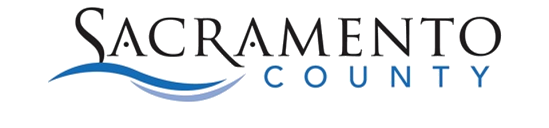 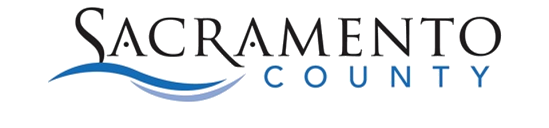 Protecting Public Health and the Environment11080 White Rock Road, Suite 200 Rancho Cordova, CA 95670(916) 875-8440 ● EMD.saccounty.gov1W:\Data\EH-PROGRAMS & PROJECTS\HANDOUTS\WORD DOCS\FOOD SAFETY EXAM AND FOOD HANDLER LIST 10 3 2022.docx2LIST OF APPROVED AND ACCREDITED FOOD SAFETY CERTIFICATION EXAMINATIONSSacramento County Environmental Management Department does not administer certification exams, provide training, or study materials for the exam. This list of trainers is provided for your convenience and does not represent an endorsement by this Department. Locations and fees may vary, please call several organizations to find a class that best meets your needs.Please note: Ensure the exam you choose is approved by the American National Standards Institute-Conference for Food Protection (ANSI-CFP). Non-ANSI-CFP certificates cannot be accepted.LIST OF APPROVED AND ACCREDITED FOOD SAFETY CERTIFICATION EXAMINATIONSSacramento County Environmental Management Department does not administer certification exams, provide training, or study materials for the exam. This list of trainers is provided for your convenience and does not represent an endorsement by this Department. Locations and fees may vary, please call several organizations to find a class that best meets your needs.Please note: Ensure the exam you choose is approved by the American National Standards Institute-Conference for Food Protection (ANSI-CFP). Non-ANSI-CFP certificates cannot be accepted.LIST OF APPROVED AND ACCREDITED FOOD SAFETY CERTIFICATION EXAMINATIONSSacramento County Environmental Management Department does not administer certification exams, provide training, or study materials for the exam. This list of trainers is provided for your convenience and does not represent an endorsement by this Department. Locations and fees may vary, please call several organizations to find a class that best meets your needs.Please note: Ensure the exam you choose is approved by the American National Standards Institute-Conference for Food Protection (ANSI-CFP). Non-ANSI-CFP certificates cannot be accepted.1 AAA Food Safety / AAAFoodHandler.comPh: (714) 592-4100Class: English, SpanishContact: Taylor CollinsWebsite: www.AAAFoodHandler.comA Better Company for Premier Food SafetyPh: (800) 676-3121Class: Chinese, English, Korean, Spanish, VietnameseContact: Byong W. Yoo/Jean Chong Website: www.abettercompanyfoodsafety.comA School for the People La Escuela De La Gente Ph: (888) 851-3663Class: English, Spanish Contact: Tony BarajasEmail: contacting@aschoolforthe people.comA Training CompanyPh: (877) 227-5212Class: English, SpanishEmail: info@atrainingcompany.com Website: www.atrainingcompany.comA Way For Safe Food HandlingPh: (916) 208-1521(916) 428-1065Class: English, Spanish Contact: Raul SotoCalifornia Restaurant AssociationPh: (800) 765-4842(916) 447-5793Class: English, Spanish Contact: Macy FitchCalifornia State Food SafetyPh: (888) 870-0850Class: English, Spanish, Punjabi, Hindi, Contact: Phil Sekhon/Paula Keur Website: californiastatefoodsafety.com Email: foodsafetyclass@yahoo.comFahrenheit By Chef RonniePh: (916) 807-4003Class: English, Spanish Contact: Chef Ronnie Email: bychefronnie@att.netFood Handlers of CaliforniaPh: (626) 288-6898Toll Free: (888) 698-1688Class: English, Chinese, Mandarin, SpanishContact: Abigail WeiFood Marketing Institute’s Supersafe MarkPh: (202) 452-8444Fax: (202) 429-4519Website: www.fmi.orgFood Safety ConceptsPh: (916) 240-1495Class: English, Spanish Contact: Oscar StittEmail: oscarstitt@gmail.comFood Safety EducatorsPh: (831) 521-4639Class: English, Spanish Contact: Vera or Rick GaunaWebsite: foodsafetyeducators.com Email: vera@foodsafetyeducators.netFood Safety HACCP CompliancePh: (818) 703-7147Class: English, Spanish Contact: Jan Blye/Jeff NelkenWebsite: www.foodsafetycoach.com Email: Jeffnelken@CS.comMr. Food SafetyPh: (800) 953-3822Class: English, Spanish Contact: Abraham WilsonWebsite: www.mrfoodsafety.com Email: mrfoodsafety@aol.comNSF InternationalOnline Training and Materials Only Ph:(800) 673-6275Class: English Contact: Nancy QuayWebsite: www.nsf.org/trainingProfessional Testing, Inc. National Registry of Food Safety ProfessionalsPh: (800) 446-0257FAX: (407) 352-3603Website: www.nrfsp.comPrometricPh: (800) 624-2736Website: www.prometric.com/foodsafetySacramento Food Safety Learning CenterPh: (916) 420-7428(916) 692-0933Class: English, Cantonese, Mandarin Contact: Kawai (Billy) NgEmail: Ng.foodsafetylc@gmail.comSafe at the Plate - Sacramento OfficePrivate for 12 or more people Ph: (760)451-6768Class: English, Spanish Contact: Sarah VitaleWebsite: www.safeattheplate.comTAP SeriesPh: (888) 826-5222Class: English, Spanish Contact: George Roughan Website: www.tapseries.comThe ServSafe® Serving Safe Food Certificate ExaminationNational Restaurant Association Ph: (800) 765-2122Website: www.servsafe.comLIST OF APPROVED FOOD HANDLER CARD PROVIDERSLIST OF APPROVED FOOD HANDLER CARD PROVIDERSLIST OF APPROVED FOOD HANDLER CARD PROVIDERS1 AAA Food Safety/ AAAFoodHandler.comwww.1AAAFoodhandler.com(English/Spanish)123 Premier Food Safety www.123premierfoodsafety.com (English, Spanish, Chinese,Korean, Vietnamese)360 Training www.360training.com (English)A Plus Food Training L.L.C. www.aplusfoodtraining.com (English, Spanish)Above Training/State Food Safetywww.statefoodsafety.com (English, Spanish, Mandarin, Korean, Vietnamese)ACE Food Handler www.acefoodhandler.com (English)American Safety Council www.foodhandlercardonline.com (English)Cogneti LLC www.cogneti.com (English)Diversys Learning Inc www.diversys-foodsafety.com (English)eFoodhandlers Inc. www.eFoodhandlers.com (English, Spanish)Food Handler Solutions LLCwww.eFoodhandlers.com(English)Food Marketing Institutewww.fmi.org(English)Food Safety Educators www.foodsafetyeducators.com (English, Spanish)Food Handler Classes www.educlasses.org (English)Health Technologies, Inc.www.ht-ss.com(English)Institute of Food Safety, Health & Hygiene Inc www.haccptrainer.com(English)MenuTrinfo, LLC www.menutrinfo.com (English)MyCertify www.mycertify.com (English, Spanish, Mandarin)National Environmental Health Associationwww.neha.org(English, Spanish)National Registry of Food Safety Professionalswww.nrfsp.com(English, Spanish, Cantonese)National Restaurant Association www.FoodHandlerUSA.com (English, Spanish)Responsible Training/Safeway Certifications, LLC www.responsibletraining.com (English, Spanish, Cantonese, Mandarin)Rserving www.rserving.com (English)TAP Series www.tapseries.com (English, Spanish)The Always Food Safe Company, LLCwww.alwaysfoodsafe.com(English)UservePh: (855)-546-1500Contact: Zohaib QureshiEmail: qureshi@userve.comPillars Food SafetyPh: 510-854-6538EnglishContact: Jeffery Abuansupport@pillarsoffood.comwww.pillarsoffood.com